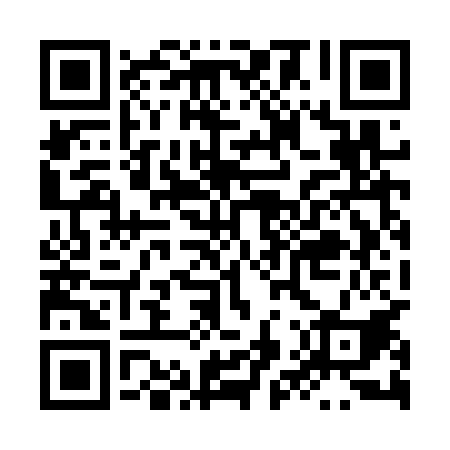 Prayer times for Petkowo Wielkie, PolandWed 1 May 2024 - Fri 31 May 2024High Latitude Method: Angle Based RulePrayer Calculation Method: Muslim World LeagueAsar Calculation Method: HanafiPrayer times provided by https://www.salahtimes.comDateDayFajrSunriseDhuhrAsrMaghribIsha1Wed2:194:5812:285:377:5910:262Thu2:164:5712:285:388:0110:303Fri2:154:5512:285:398:0310:334Sat2:144:5312:285:408:0410:345Sun2:134:5112:285:418:0610:356Mon2:134:4912:285:428:0810:357Tue2:124:4712:285:438:0910:368Wed2:114:4512:285:448:1110:379Thu2:104:4412:285:458:1310:3710Fri2:104:4212:285:468:1410:3811Sat2:094:4012:285:478:1610:3912Sun2:084:3812:285:488:1810:4013Mon2:084:3712:285:498:1910:4014Tue2:074:3512:285:508:2110:4115Wed2:064:3412:285:518:2210:4216Thu2:064:3212:285:528:2410:4217Fri2:054:3112:285:538:2610:4318Sat2:054:2912:285:548:2710:4419Sun2:044:2812:285:548:2910:4420Mon2:034:2612:285:558:3010:4521Tue2:034:2512:285:568:3210:4622Wed2:024:2412:285:578:3310:4623Thu2:024:2212:285:588:3410:4724Fri2:024:2112:285:598:3610:4825Sat2:014:2012:285:598:3710:4826Sun2:014:1912:286:008:3910:4927Mon2:004:1812:296:018:4010:5028Tue2:004:1712:296:028:4110:5029Wed2:004:1612:296:038:4210:5130Thu1:594:1512:296:038:4410:5131Fri1:594:1412:296:048:4510:52